ALCANCE SIMPLE DE TRABAJO 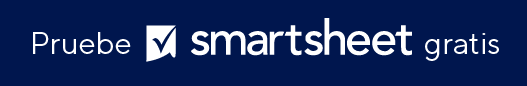 PLANTILLA CON DATOS DE EJEMPLOAPROBACIÓN Y COMENTARIOSCOMENTARIOSPLANTILLA DE ALCANCE DE TRABAJO SIMPLE APROBACIÓN Y COMENTARIOSCOMENTARIOSNOMBRE DEL PROYECTOInstalaciones de estaciones de carga para vehículos eléctricosNOMBRE DE LA EMPRESAPositive ChargePUNTO DE CONTACTO Wendy WilliamsTELÉFONO765-876-9876CORREO ELECTRÓNICO Wendy.Williams@postivecharge.comDOMICILIO DE LA EMPRESA 9016 NE 186th, Boswell, WA 98011UBICACIÓN DEL PROYECTO(varios) Estados Unidos, México, CanadáAUTORJane MatthewsFECHAXX/XX/XXALCANCE DEL TRABAJO¿Qué implica el proyecto? ¿Cuáles son los métodos de entrega?Instalación de 1125 estaciones de carga de vehículos eléctricos en 116 ubicaciones en Estados Unidos, México y Canadá para adaptarse a las necesidades de carga de vehículos eléctricos de los centros comerciales y estaciones de servicio. En los documentos adjuntos se incluyen todos los detalles del alcance de este trabajo, pero, en términos generales, este proyecto implicará lo siguiente para 17 sitios únicos en 3 países diferentes, e incluirá: Análisis del sitio; Planificación infraestructural; Evaluación de servicios públicos; Integración; Preparación final; e Instalación.RESULTADO DEL PROYECTOTenga en cuenta los productos/servicios tangibles resultantes de este proyecto.Instalaciones de 1125 estaciones de carga de EV totalmente funcionales y con licencia en 116 ubicaciones en los Estados Unidos, México y Canadá: 1000 estaciones de carga de EV en S. California, 100 en Canadá, 25 en México (consulte las especificaciones adjuntas para ubicaciones geográficas específicas).EXCLUSIONESPositive Charge no es responsable de los trabajos de preparación de las ubicaciones de terceros o clientes (por ejemplo, permisos para excavación, logística de disponibilidad de electricidad de la región de la ciudad, etc.).Sin embargo, los gerentes de proyectos de Positive Charge pueden proporcionar a los clientes una lista de verificación para asegurarse de que sus ubicaciones estén adecuadamente preparadas para la instalación de nuestras estaciones de carga de vehículos eléctricos.HITOSHITOSHITOSHITOSFECHA DE ENTREGATAREABIENES NECESARIOSSERVICIOS NECESARIOSXX/XX/XXFormulario Equipo del proyecto / Revisión preliminar / AlcanceXX/XX/XXFase de análisisXX/XX/XXFase de controlXX/XX/XXInforme resumido del proyecto y cierrePARTES INTERESADASPARTES INTERESADASPARTES INTERESADASPARTES INTERESADASNÚMERO DE IDNOMBRE Y TÍTULOROL / RESPONSABILIDAD78979687Janine Remagio – Gerente de proyectos8542342David Coen – Ingeniero en jefe5672334Rita Preze – Directora general98712376Donald Smythe – Ingeniero de campoCOSTO ESTIMADOCOSTO ESTIMADOCOSTO ESTIMADOCOSTO ESTIMADOGASTODESCRIPCIÓNDESCRIPCIÓNCOSTOMANO DE OBRA INTERNALogística de electrocargaLogística de electrocarga$68,768MANO DE OBRA EXTERNAEVS de nivel 1EVS de nivel 1$68,768                      MATERIALESCargadores rápidos EVSCargadores rápidos EVS$68,768ServiciosProveedor de sistemas de conversión de energíaProveedor de sistemas de conversión de energía$68,768OTROSoftware de tercerosSoftware de terceros$68,768TOTAL $                      -   TÉRMINOS Y CONDICIONES DE PAGOLos próximos 30 al finalizar el proyecto. 10 % de comisión de retención.PROPIETARIO DEL PROYECTOSteph Arjuna FIRMAFECHAXX/XX/XXADMINISTRADOR DEL PROYECTORita StevensFIRMAFECHAXX/XX/XXNOMBRE DEL PROYECTONOMBRE DE LA EMPRESAPUNTO DE CONTACTOTELÉFONOCORREO ELECTRÓNICODOMICILIO DE LA EMPRESAUBICACIÓN DEL PROYECTOAUTORFECHAALCANCE DEL TRABAJO¿Qué implica el proyecto? ¿Cuáles son los métodos de entrega?RESULTADO DEL PROYECTOTenga en cuenta los productos/servicios tangibles resultantes de este proyecto.EXCLUSIONESHITOSHITOSHITOSHITOSFECHA DE ENTREGATAREABIENES NECESARIOSSERVICIOS NECESARIOSPARTES INTERESADASPARTES INTERESADASPARTES INTERESADASPARTES INTERESADASNÚMERO DE IDNOMBRE Y TÍTULOROL / RESPONSABILIDADCOSTO ESTIMADOCOSTO ESTIMADOCOSTO ESTIMADOCOSTO ESTIMADOGASTODESCRIPCIÓNDESCRIPCIÓNCOSTOMANO DE OBRA INTERNA $                      -   MANO DE OBRA EXTERNA $                      -   MATERIALES $                      -   SERVICIOS $                      -   OTRO $                      -   TOTAL $                      -   TÉRMINOS Y CONDICIONES DE PAGOPROPIETARIO DEL PROYECTOFIRMAFECHAADMINISTRADOR DEL PROYECTOFIRMAFECHARENUNCIATodos los artículos, las plantillas o la información que proporcione Smartsheet en el sitio web son solo de referencia. Mientras nos esforzamos por mantener la información actualizada y correcta, no hacemos declaraciones ni garantías de ningún tipo, explícitas o implícitas, sobre la integridad, precisión, confiabilidad, idoneidad o disponibilidad con respecto al sitio web o la información, los artículos, las plantillas o los gráficos relacionados que figuran en el sitio web. Por lo tanto, cualquier confianza que usted deposite en dicha información es estrictamente bajo su propio riesgo.